                                           C. E. I. P.  EL PICACHO                                   Avda. de la Constitución s/n                                        SANLÚCAR DE BARRAMEDA  11540 (Cádiz)                                  Tfno: 956 386500     Fax: 956 386501ASISTENTES:COORDINADORA.MERCEDES ENRÍQUEZ GÓMEZCOMPONENTES.María José Chaves NavarroMaría Esther Diosdado SelmaManuel Gutiérrez GarcíaMaría Dolores Márquez GonzálezLidia Martín BullónMaría José Mejías RomeroMercedes Muñoz De SandeMercedes Oliver MirandaElena de la Plata RamosMaría Mercedes Rodríguez TejedaMaría Dolores Acevedo ChuliánLaura Aguilera GarcíaEsperanza Altozano MoralesMª Inmaculada García FábregasMatías Higueras LladoCaridad Isabel Rodríguez CuevasM.ª Fuensanta Trujillo Navarro12- ACTA DE LA REUNIÓN DE FORMACIÓN EN CENTRO CELEBRADA EL DÍA 29 DE ABRIL DE 2019          Siendo las 17:00 horas del lunes 29 de abril, se reúnen los miembros relacionados en el margen izquierdo,  para tratar el siguiente punto:ELABORACIÓN UDI I VUELTA AL MUNDONos distribuimos por ciclos y comenzamos a elaborar la UDI Ivuelta al Mundo.Se da por finalizada la reunión a las 19:30 del día antes señalado.  LA COORDINADORAFdo.: Mercedes Enríquez GómezNos distribuimos por ciclos y comenzamos a elaborar la UDI Ivuelta al Mundo.Se da por finalizada la reunión a las 19:30 del día antes señalado.  LA COORDINADORAFdo.: Mercedes Enríquez Gómez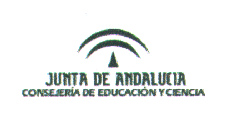 